Demande d’agrément en tant qu’organisme qui dispense le cours de base et/ou un ou plusieurs cours de spécialisation pour conducteurs ADR, tel que prévu par l’Arrêté royal du 29 juin 2003 relatif aux certificats de formation de catégories I, II et IVAnnexe 5 : Montants des droits d’inscription demandés aux participants   Montant(s) du ou des droits d’inscription pour la ou les formations initiales :   Montant(s) du ou des droits d’inscription pour la ou les formations de recyclage :Pour toute réclamation quant au fonctionnement du SPW, le Médiateur est aussi à votre service : www.le-mediateur.be.Identification de l’organismeIdentification de l’organismeNom Montant pour la catégorie I Montant pour la catégorie II Montant pour la catégorie IV Montant pour la catégorie I Montant pour la catégorie II Montant pour la catégorie IV Date et signature du demandeur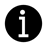 ContactDépartement de l’Environnement et de l’EauDirection des Risques industriels, géologiques et miniersCellule ADR-ADNAvenue Prince de Liège, 15B - 5100 JAMBESTél : 081 33 66 60adr.adn@spw.wallonie.be Votre gestionnaireIr François PondantTél. : 081 33 66 62francois.pondant@spw.wallonie.beVotre demandeNuméro :Cadre lÉgalArrêté royal du 29 juin 2003 relatif à la formation des conducteurs d’unités de transport transportant par la route des marchandises dangereuses autres que les matières radioactives